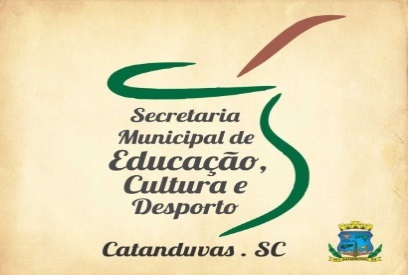 AULA 01 – SEQUÊNCIA DIDÁTICA - ARTES 1-Atividade: Observe a imagem abaixo e leia o texto:A lua de Van Gogh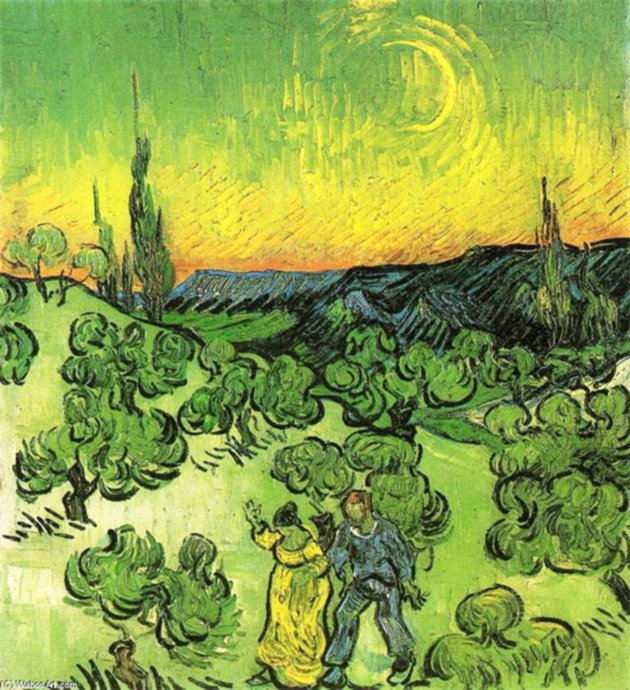 Passeio sob o Crepúsculo.  1890. Óleo sobre tela (49.5 x 45.5 cm) – Museu de Arte de São Paulo – BrasilUm dos temas de Vincent Van Gogh mais facilmente reconhecido é a presença da lua crescente em suas pinturas. Nelas a lua é mostrada como uma gema radiante, brilhando nos seus céus noturnos. Este tema aparece muitas vezes estando presente em muitas de suas pinturas. A lua crescente, foi feita em maio de 1890, no sanatório de Saint-Rémy.2-Atividades: Após ter feito a leitura do texto, faça linhas de 1cm no caderno, copie o texto sobre A lua de Van Gogh, após copie e responda as questões  em seu caderno de artes.1-Como a lua se mostrava?2- Em que ano a obra foi feita?3-Com qual figura geométrica a lua se parece? Figura 1, 2, 3 ou 4?     1                                                                                2          3                                                                              4   3- Atividades - Desenhe em seu caderno A lua de Van Gogh e pinte com tintas naturais elas podem ser feitas com (terra, flores coloridas, carvão, cinza, erva mate, pode ser usada cola e água pra dissolver a tinta natural), depois de pronto só pintar o desenho.Bom trabalho!